Publicado en Ourense el 23/12/2021 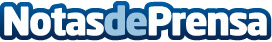 La Mobile Week Ourense cierra la primera edición con una difusión espectacularCinco intensos días de evento con +80 actividades, +100 ponentes, +531 artículos publicados, +55M de audiencia y un Valor Publicitario Equivalente de +1.110.000€Datos de contacto:Rosa LoisDirectora de RR.PP de Red Mundo Atlántico650311488Nota de prensa publicada en: https://www.notasdeprensa.es/la-mobile-week-ourense-cierra-la-primera Categorias: Telecomunicaciones Inteligencia Artificial y Robótica Galicia Ecología E-Commerce http://www.notasdeprensa.es